西城教育研修学院2016—2017学年度第二学期小学第 12周研修活动安排（2017年5月 8 日—2017年 5 月12日）小学数学一年级研修活动活动时间：2017年5月10日（周三）下午1:50活动主题：小学数学低年级教师学科知识体系贯通的实践研究（二）活动内容：以百以内数的加减法为例谈“数的运算”教学的纵向贯通（一）研究课：口算两位数加一位数（进位）专题研讨活动地点：黄城根小学低年级部（育幼胡同7号）阶梯教室注：① 为安全起见，请老师们携带加盖学校公章的通知参加活动。    ② 由于学校周边停车比较困难，请老师们尽量选择公共交通工具。           小学数学六年级全区研修活动时间：2017年5月10日（三）下午1：40地点：西城区奋斗小学西址（月台胡同15号）多功能厅主题：提高总复习实效，促进学生发展——《总复习》教学研究内容：1.研究课:《数的运算》复习课2.专题发言：《考试说明》使用的思考与实践请老师们安排好学校的工作，带好六年级下册教材及《北京市2017年小学毕业考试数学考试说明》参加研修活动。携带加盖校章的通知入校。书法学科研修活动活动主题:魏碑初步——《元倪墓志》临摹技巧活动时间：2017-5-10（三）下午1:30活动地点：西城教育研修学院北址311教室参 加 人：全体活动内容：解析《元倪墓志》基本笔法，通过临摹指导，帮助书法教师丰富用笔技巧。名帖讲堂——王晖《于右任书法》小学美术学科教学预设与生成的有效策略研究（二）课程小学综合实践活动研修活动活动内容：stem+课程教学实践活动二活动时间：5月12日（周五）中古友谊小学--13：20；力学小学—13:10活动内容：主题实践活动实施与研讨	具体安排：西组：中古友谊小学-二楼活动室；联系人-陈静；组长-任莹、陈静组员：李佳、王佳、段媛媛、王颖、胡剑侠、佟娜、李跃鑫、辛健、寒梅、魏颖、高黎明、沈思宇、刘雪蕾、钱华、赵景贤、章洁、张宏、蔡岩、李红权东组：力学小学-主楼4006室；联系人-姜涛；组长-姚煊、万晓霞组员：姜涛、张宇飞、梁冬梅、吕凡、唐娟娟、姜璐、吴旭、侯颖、石洁、曹宇、张忠颖、贾立梅、王卫东、刘明、胡江琳、路俊峰、胡静、陈怡、刘喆、彭芳请各校任课教师按照分组准时参加活动。小学品德与社会学科研修活动为加强学生发展核心素养的培育，提高教师正确使用教材、有效提升品德与社会学科教学的能力，促进地区间教师的交流和相互促进。西城区、昌平区、延庆区、平谷定于2017年5月10日（星期三）举行北京市品德与社会学科课程改革研讨会。具体活动安排如下：一、活动时间：2017年5月10日星期三上午8：30二、活动地点：北京市西城区进步小学（北京市西城区西直门外南大街榆树馆胡同1号。线路图见附件）三、活动内容：1．现场教学展示：（各区教师第一、二节直接进入各教室听课，第三节集中听课）备注: 请各区教师保证学校安全务必携带通知，进入校门主动出示通知按照校园引导牌进入相关班级听课。因城区校园没有停车位，请选择其它出行方式。 附：线路图：北京市西城区进步小学（北京市西城区西之门外南大街榆树馆胡同1号）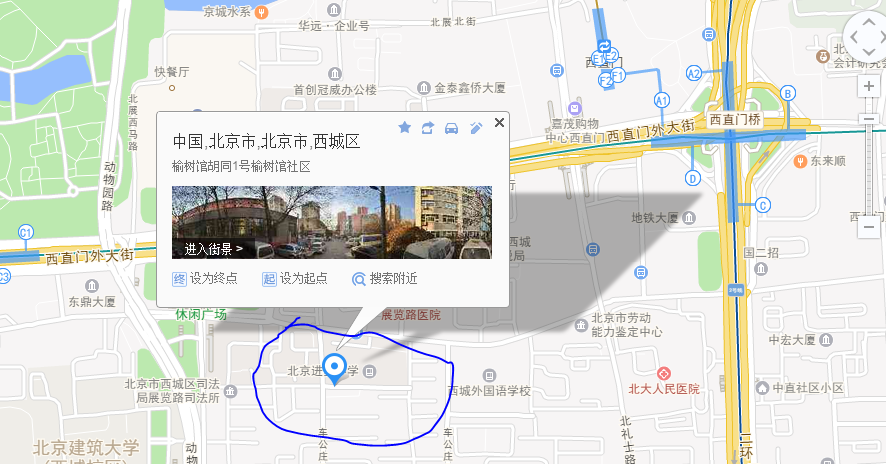 公交路线如下：87路 全程约20分钟 / 1.5公里动物园步行70米至动物园站.乘坐87路(或362路,111路,632路,347路, 27路,360路,105路), 在西直门外站下车步行440米至北京进步小学。   2.乘坐地铁4号线、2号线到西直门(地铁)D口出1. 从起点向正西方向出发，走170米，左转 2. 走260米，右转进入西直门外南路 3. 沿西直门外南路走450米，左转进入榆树馆胡同 4. 沿榆树馆胡同走90米，右转 5. 继续沿榆树馆胡同走80米，到达终点北京进步小学 1公里左右。《班级心理辅导者的修炼》第五次研修定于2017年5月11日（星期四）下午14：00，在实验二小涭水河分校 （前门西大街137号），进行本学期《班级心理辅导者的修炼》研修课程的第五次研修活动，请相关老师按时出席。活动主题：小学美术学科教学预设与生成的有效策略研究（二）主题小学美术学科教学预设与生成的有效策略研究（二）主题活动形式：其他活动日期：活动时间：14:00主讲人：校级组长主讲人职称：主讲人职称：高级教师主讲人单位：校际组所在校校际组所在校校际组所在校校际组所在校主持人：校级组长校级组长校级组长校级组长活动地点：校际组所在校校际组所在校校际组所在校校际组所在校活动内容：小学美术学科教学预设与生成的有效策略研究（二）  校际组活动—— 1.组内研究课 2.专业技能训练  注：请各组将研究课的课堂实录、教学设计、课件刻盘交到教研室。     小学美术学科教学预设与生成的有效策略研究（二）  校际组活动—— 1.组内研究课 2.专业技能训练  注：请各组将研究课的课堂实录、教学设计、课件刻盘交到教研室。     小学美术学科教学预设与生成的有效策略研究（二）  校际组活动—— 1.组内研究课 2.专业技能训练  注：请各组将研究课的课堂实录、教学设计、课件刻盘交到教研室。     小学美术学科教学预设与生成的有效策略研究（二）  校际组活动—— 1.组内研究课 2.专业技能训练  注：请各组将研究课的课堂实录、教学设计、课件刻盘交到教研室。     节次地点3层阶梯教室(组1专家:赵跃、顾瑾玉)负责人：樊雪红、刘跃录像：进步小学3层录课室(组2评课教研员：宋金红)负责人：崔霞、马浩南录像：进步小学1层科学教室(组3评课教研员：李永芳)负责人：高伯铮、王英竹录像：黄城根小学 白富斌1层劳动教室(组4评课教研员：贾春英)负责人：张静、魏玮录像：北京第二实验小学德胜部蔡宁备注各区教师第一、二节直接进入各教室听课，第三节集中听课课8:40-9：20平谷区门楼小学任燕老师执教五年级《四大发明的贡献》昌平区天通苑学校康莉老师执教五年级《古老的丝周之路》西城区奋斗小学胡玉英老师执教四年级《多种多样的交通运输方式》西城区北京第二实验小学白云路小学分校谈桦老师执教六年级《地球的奉献》并开课9:30-10：10延庆区千家店小学李立荣老师执教四年级《京城四季歌西城区北京第二实验小学李刚老师执教五年级《中国的世界文化遗产》昌平区南口镇小学吴京伟老师执教四年级《这里是北京》西城区宏庙小学张雪红老师执教六年级《地球变挤了》并开10:10-10:20休息回到3层阶梯教室集中共同聆听第3节课休息回到3层阶梯教室集中共同聆听第3节课休息回到3层阶梯教室集中共同聆听第3节课休息回到3层阶梯教室集中共同聆听第3节课休息回到3层阶梯教室集中共同聆听第3节课课10：25——11：05西城区鸦儿胡同小学黄亚妹老师执教四年级《北京的胡同》西城区鸦儿胡同小学黄亚妹老师执教四年级《北京的胡同》西城区鸦儿胡同小学黄亚妹老师执教四年级《北京的胡同》西城区鸦儿胡同小学黄亚妹老师执教四年级《北京的胡同》集中11：05-11：45（3层阶梯教室）专家点评11：05—11：15（分组研讨）11：15-11：45一、教研员点评：1.昌平区教研员宋金红 2.平谷区教研员贾春英 3.延庆区教研员李永芳二、专家点评：北京市教科院基础教育教学研究中心教研员赵跃北京市教科院基础教育教学研究中心教研员顾瑾玉11：05—11：15（分组研讨）11：15-11：45一、教研员点评：1.昌平区教研员宋金红 2.平谷区教研员贾春英 3.延庆区教研员李永芳二、专家点评：北京市教科院基础教育教学研究中心教研员赵跃北京市教科院基础教育教学研究中心教研员顾瑾玉11：05—11：15（分组研讨）11：15-11：45一、教研员点评：1.昌平区教研员宋金红 2.平谷区教研员贾春英 3.延庆区教研员李永芳二、专家点评：北京市教科院基础教育教学研究中心教研员赵跃北京市教科院基础教育教学研究中心教研员顾瑾玉11：05—11：15（分组研讨）11：15-11：45一、教研员点评：1.昌平区教研员宋金红 2.平谷区教研员贾春英 3.延庆区教研员李永芳二、专家点评：北京市教科院基础教育教学研究中心教研员赵跃北京市教科院基础教育教学研究中心教研员顾瑾玉11：05—11：15（分组研讨）11：15-11：45一、教研员点评：1.昌平区教研员宋金红 2.平谷区教研员贾春英 3.延庆区教研员李永芳二、专家点评：北京市教科院基础教育教学研究中心教研员赵跃北京市教科院基础教育教学研究中心教研员顾瑾玉